ZadatakU toku jula i avgusta, kada se radi 44 dana, potrebno je organizovati transport NAC = 105 600 paketnih jedinica iz mjesta iz mjesta A u mesto C i QAB = 4 224 t tereta iz mjesta D u mjesto B. Dimenzije paketnih jedinica su: lk x bk x hk  = 0,60 x 0,40 x 0,35 m, čija jedinična masa iznosi 18 kg. Prilikom prevoza koriste se palete dimenzija: lp x bp x hp  = 1,20 x 1,00 x 0,10 m, sopstvene mase gp  = 20 kg/paleti. Palete se ne vraćaju nazad u mjesto A. Prevoz se obavlja vozilima korisne nosivosti q = 5 t sa tovarnim prostorom L x B x H = 5,10 x 2,42 x 1,5 m. Koeficijenti statičkog iskorišćenja korisne nosivosti vozila za robu koja se transportuje na relaciji D-Bje γDB = 0,60. Vremena trajanja utovara i istovara su sledeća: τuA = 3 min/paleti i tuD = 1 h/voz, τiC = 6 min/paleti, tiB = 1,5 h/voz. Srednja saobraćajna  brzina  praznog  vozila  je Vsp = 40 km/h a sa teretom Vst = 30 km/h. Rad vozila organizovan je u dvije smjene (Hr =16h). Koeficijent tehničke ispravnosti voznog parka je αt=0,800. U radne dane vozila se vraćaju u garažu u mjestu G.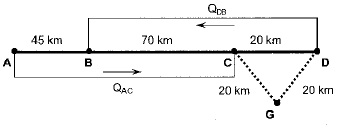 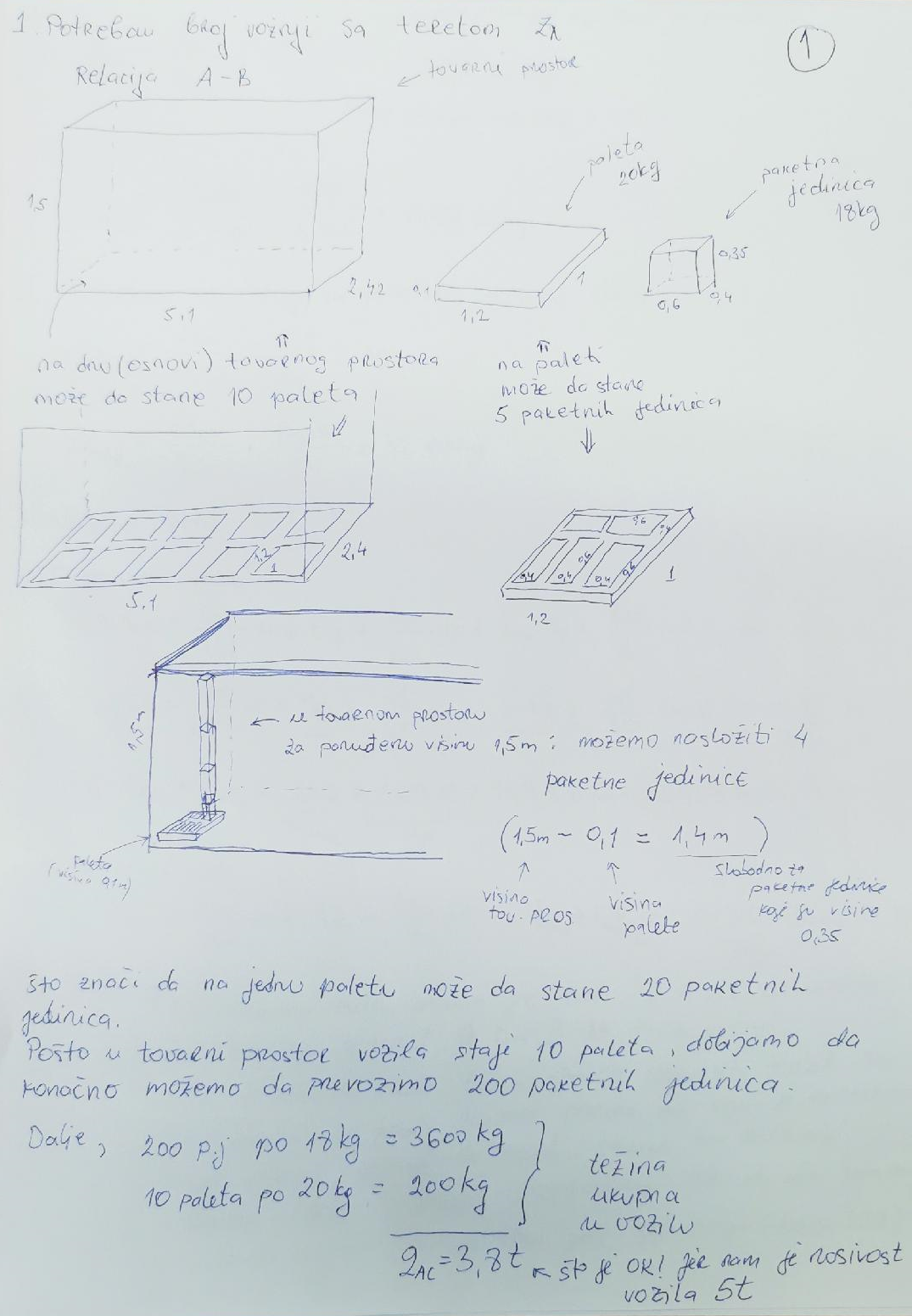 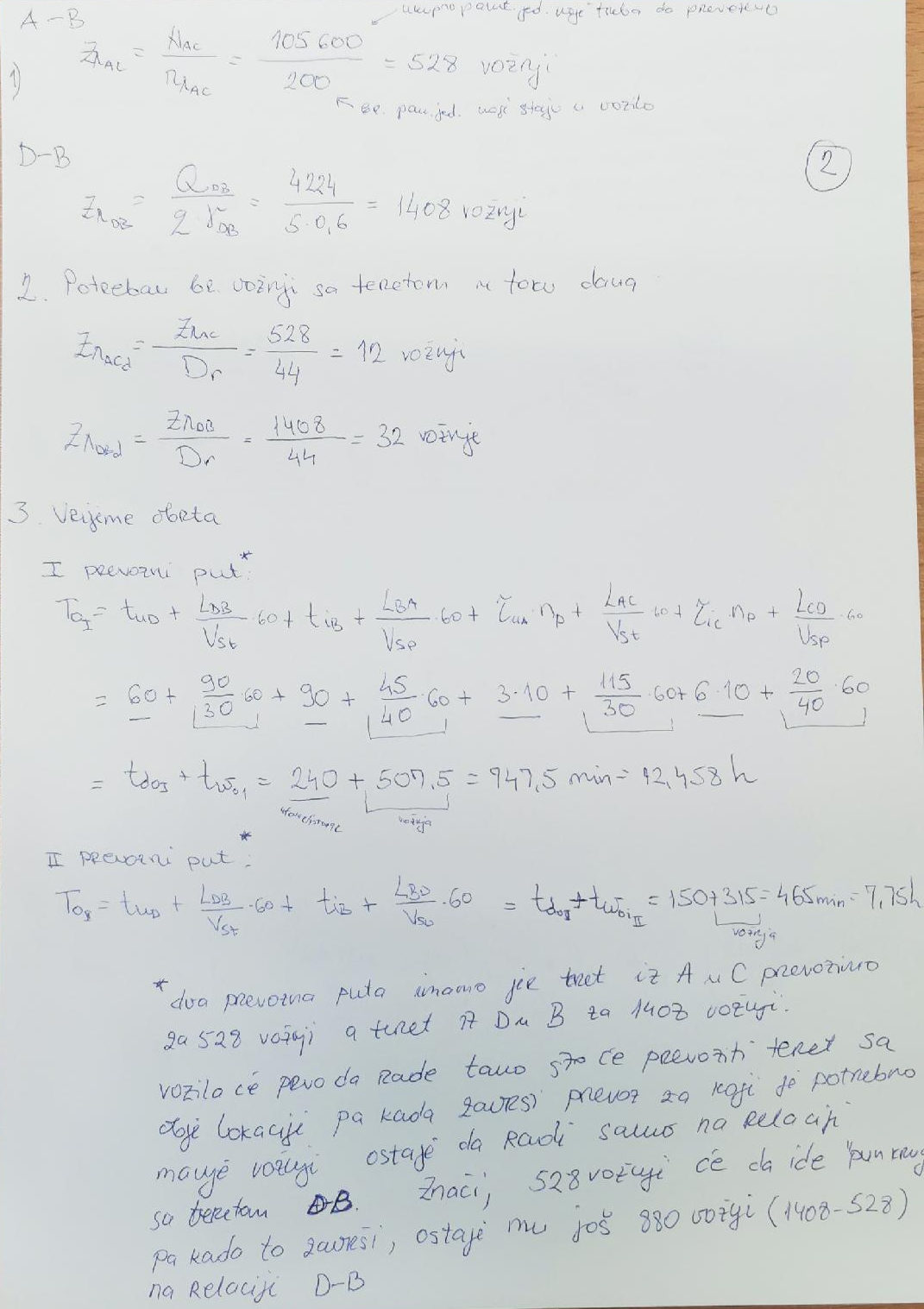 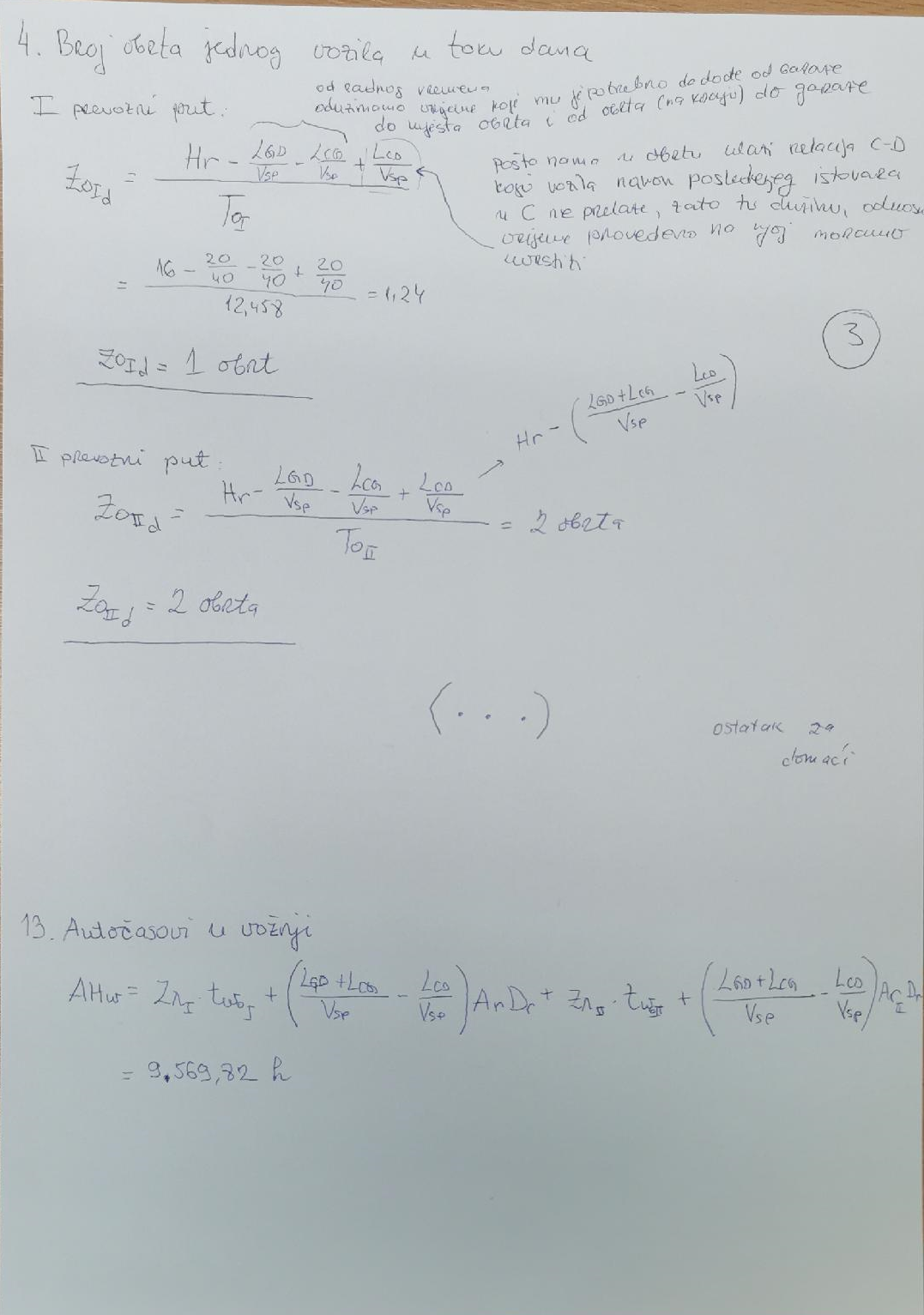 